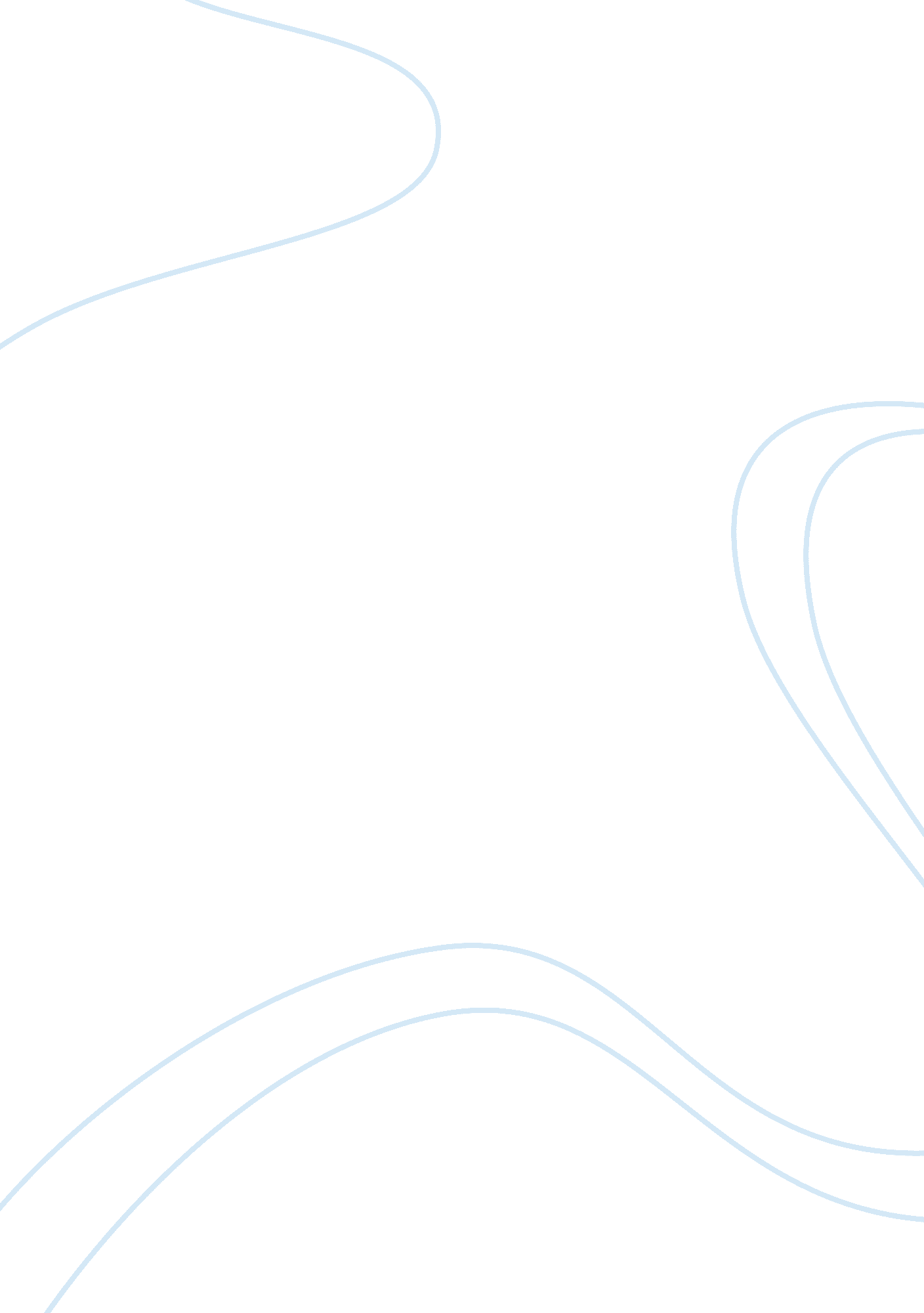 Oscar mayer strategic marketing planningBusiness, Marketing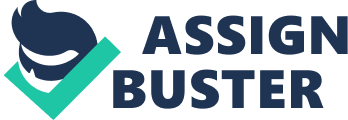 People must pay attention to safe sex, this is a completely irresponsible for both your ownhealthand the health of your partner. We should not be ignored for temporary these serious drawbacks such as unplanned pregnancy and sexually transmissible infections. We need to make people understand the seriousness of the matter, by providing real situation to persuade them, let people have a responsible attitude. In this campaign, we need to make people take notice of safe sex is effective in stop parade of disease, the way to ensure health both of you and your partner 's. Our objective is let people realize the importance of safe sex, radically reduce health issue, unplanned pregnancy, inducedabortionand negative incidents. For this, we hope to cooperative partner, Government to target people regardless of gender and minors for safe sexeducation. This campaign is for human health, we hope that most people follow up our campaign and ability to enforce. This campaign can be ability to enforce at the community, pharmacy and hotel, and ATA collection from this place. Through advertising campaign, lecture publicity and collecting feedback to further complete this campaign, contraceptive sales promotion may improve consumption. This campaign can improving the knowledge about safe sex and to reduce the burden of society and hospitals. Own health and the health of your partner. We need to make people understand the seriousness of the matter, by providing real situation to persuade them, let people have a responsible attitude. Issue, unplanned pregnancy and negative incidents. For this, we hope Government and other organization to target people regardless of gender and minors for safe sex education. This campaign is for human health, we hope that most people follow up our campaign and ability to enforce. Data collection from this place. Through advertising campaign, lecture publicity,. This campaign can improving the knowledge about safe sex and to reduce the burden of society and hospitals. Oscar Mayer: Strategic Marketing Planning By quantization 